Publicado en Madrid el 21/10/2021 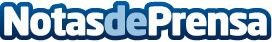 Diater lanza un tratamiento para los síntomas de rinoconjuntivitis en pacientes alérgicos a gramíneasPrimer tratamiento de inmunoterapia con alérgenos por vía intradérmica comercializado. Este novedoso tratamiento de inmunoterapia aporta ventajas como la reducción del tratamiento, siendo necesarias tan solo 6 administraciones anuales y utilizando un sistema de administración indoloro. Esto reduce notablemente la asistencia del paciente a los centros hospitalariosDatos de contacto:Pilar Garcés606420939Nota de prensa publicada en: https://www.notasdeprensa.es/diater-lanza-un-tratamiento-para-los-sintomas Categorias: Medicina Industria Farmacéutica Otras ciencias http://www.notasdeprensa.es